Об отмене особого противопожарного режима на территории Никулинского сельского поселенияВ связи со стабилизацией пожарной обстановки, снижением опасности возникновения природных пожаров на территории Никулинского сельского поселения, руководствуясь Федеральным законом «О пожарной безопасности», Законом Чувашской Республики «О пожарной безопасности в Чувашской Республике», администрация Никулинского сельского поселения   п о с т а н о в л я е т:1. Отменить с 16 октября 2020 года  особый противопожарный режим, установленный на территории Никулинского сельского поселения постановлением администрации Никулинского сельского поселения от 02 апреля 2020 года № 28 «Об установлении на территории Никулинского сельского поселения особого противопожарного режима».2. Признать утратившим силу постановление администрации Никулинского сельского поселения от 02 апреля 2020 года № 28 «Об установлении на территории Никулинского сельского поселения особого противопожарного режима».Врио главы Никулинского сельского поселения                                                                                           Е.А.ДедоваЧёваш РеспубликинчиПёрачкав район.нНикулиноял поселений.ЙЫШЁНУ2020  октябрь 16-м.ш. №59Никулино сали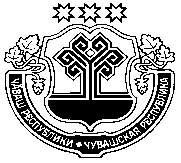 Администрация Никулинского сельского поселенияПорецкого районаЧувашской РеспубликиПОСТАНОВЛЕНИЕ 16 октября 2020 г. №59с. Никулино